                                                                         П Р О Е К Р Т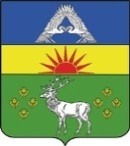 СЕЛЬСКАЯ ДУМА КЛЕТСКОГО СЕЛЬСКОГО ПОСЕЛЕНИЯ СРЕДНЕАХТУБИНСКОГО МУНИЦИПАЛЬНОГО РАЙОНА ВОЛГОГРАДСКОЙ ОБЛАСТИРЕШЕНИЕот «___»_______ 2022 года                                                                            № ____Об утверждении Положения о бюджетном процессе вв Клетском сельском поселении Среднеахтубинского муниципального района Волгоградской областиВ соответствии с Бюджетным кодексом Российской Федерации, Федеральным законом от 06.10.2003 года № 131-ФЗ «Об общих принципах организации местного самоуправления в Российской Федерации» и Уставом Клетского сельского поселения Среднеахтубинского района Волгоградской области, сельская Дума Клетского сельского поселения,   РЕШИЛА:       1. Утвердить прилагаемое Положение о бюджетном процессе в Клетском сельском поселении Среднеахтубинского района Волгоградской области.2. Признать утратившим силу решение сельской Думы от 28.12.2019 года № 19/6 «Об утверждении Положения о бюджетном процессе в Клетском сельском поселении Среднеахтубинского муниципального района Волгоградской области»          3. Настоящее решение вступает в силу со дня его официального опубликования (обнародования).И.о. главы Клетского сельского поселения                                        Т.В. Вдовенко         ___________ Утвержденорешением сельской ДумыКлетского сельского поселенияот «___» _______ 2022 г. № ____ПОЛОЖЕНИЕ О БЮДЖЕТНОМ ПРОЦЕССЕ В КЛЕТСКОМ СЕЛЬСКОМ ПОСЕЛЕНИИ СРЕДНЕАХТУБИНСКОГО МУНИЦИПАЛЬНОГО РАЙОНА ВОЛГОГРАДСКОЙ ОБЛАСТИНастоящее Положение регламентирует в соответствии с Бюджетным кодексом Российской Федерации деятельность органов местного самоуправления Клетского сельского поселения Среднеахтубинского муниципального района Волгоградской области (далее – Клетского сельского поселения)  по составлению и рассмотрению проекта бюджета Клетского сельского поселения, утверждению и исполнению бюджета Клетского сельского поселения, по осуществлению контроля за его исполнением и утверждению отчета об исполнении бюджета Клетского сельского поселения.Глава I. ОБЩИЕ ПОЛОЖЕНИЯСтатья 1. Правовая основа бюджетного процесса в Клетском сельском поселении1. Бюджетный процесс в Клетском сельском поселении регулируется Бюджетным кодексом Российской Федерации, федеральными законами,  законами Волгоградской области, Уставом Клетском сельском поселении, настоящим Положением и иными издаваемыми в соответствии с настоящим Положением муниципальными правовыми актами органов местного самоуправления Клетского сельского поселения.2. Органы местного самоуправления Клетского сельского поселения принимают муниципальные правовые акты, регулирующие бюджетные правоотношения, в пределах своей компетенции в соответствии с Бюджетным кодексом Российской федерации и настоящим Положением.Статья 2. Основные этапы бюджетного процесса в Клетском сельском поселенииБюджетный процесс в Клетском сельском поселении включает следующие этапы:- составление проекта бюджета Клетском сельском поселении (далее – бюджет);- рассмотрение и утверждение проекта бюджета;- исполнение бюджета;- контроль за исполнением бюджета;- осуществление бюджетного учета;- составление, внешняя проверка, рассмотрение и утверждение бюджетной отчетности.Глава II. УЧАСТНИКИ БЮДЖЕТНОГО ПРОЦЕССА В КЛЕТСКОМ СЕЛЬСКОМ ПОСЕЛЕНИИСтатья 3. Участники бюджетного процесса в Клетском сельском поселенииУчастниками бюджетного процесса в Клетском сельском поселении являются:- глава Клетского сельского поселения;- сельская Дума Клетского сельского поселения;- администрация Клетского сельского поселения;- главные распорядители (распорядители) средств бюджета;- главные администраторы  (администраторы) доходов бюджета;- главные администраторы (администраторы) источников финансирования дефицита бюджета;- получатели бюджетных средств.Статья 4. Бюджетные полномочия сельской Думы Клетского сельского поселенияСельская Дума Клетского сельского поселения обладает следующими бюджетными полномочиями:- рассматривает и утверждает бюджет и отчет о его исполнении;- осуществляет контроль в ходе рассмотрения отдельных вопросов исполнения бюджета на своих заседаниях, заседаниях комитетов, комиссий, рабочих групп, в ходе проводимых слушаний и в связи с депутатскими запросами;- формирует и определяет правовой статус органов внешнего муниципального финансового контроля; - устанавливает, изменяет и отменяет местные налоги и сборы в соответствии с законодательством Российской Федерации о налогах и сборах;- определяет порядок управления и распоряжения имуществом, находящимся в собственности Клетского сельского поселения;- определяет порядок предоставления межбюджетных трансфертов из бюджета Клетского сельского поселения;- принимает решение о создании муниципального дорожного фонда и утверждает порядок формирования и использования бюджетных ассигнований муниципального дорожного фонда;- осуществляет иные бюджетные полномочия в соответствии с бюджетным законодательством и настоящим Положением.Статья 5. Бюджетные полномочия главы Клетского сельского поселения Глава Клетского сельского поселения обладает следующими бюджетными полномочиями:- назначает публичные слушания по проекту решения о бюджете  на очередной финансовый год и плановый период и проекту решения об исполнении бюджета; - подписывает и направляет для официального опубликования принятые сельской Думой Клетского сельского поселения решения о бюджете и об исполнении бюджета;       - осуществляет иные бюджетные полномочия в соответствии с бюджетным законодательством и настоящим Положением.Статья 6. Бюджетные полномочия администрации Клетского сельского поселения1. Администрация Клетского сельского поселения обладает следующими бюджетными полномочиями:- устанавливает порядок и сроки составления проекта бюджета в соответствии с Бюджетным кодексом Российской Федерации и принимаемыми с соблюдением его требований муниципальными правовыми актами сельской Думы Клетского сельского поселения;- обеспечивает составление проекта бюджета, вносит его с необходимыми документами и материалами на утверждение в сельскую Думу Клетского сельского поселения;- разрабатывает и утверждает среднесрочный финансовый план Клетского сельского поселения;- устанавливает состав, порядок и срок внесения информации, которая подлежит внесению в муниципальную долговую книгу (за исключением сведений об объеме долговых обязательств муниципального образования по видам этих обязательств, о дате их возникновения и исполнения полностью или частично, формах обеспечения обязательств, а также  информации о просроченной задолженности по исполнению муниципальных долговых обязательств);- устанавливает порядок формирования муниципального задания на оказание муниципальных услуг (выполнение работ) муниципальными учреждениями в соответствии с ведомственным перечнем муниципальных услуг и работ, оказываемых (выполняемых) муниципальными учреждениями в качестве основных видов деятельности; - установление порядка принятия решений о предоставлении субсидий и порядка предоставления субсидий в случаях, установленных статьями 78, 78.1, 78.2 Бюджетного кодекса Российской Федерации;- установление порядка бюджетных инвестиций в объекты муниципальной собственности и принятия решений о подготовке и реализации бюджетных инвестиций в указанные объекты;- устанавливает порядок ведения реестра расходных обязательств Клетского сельского поселения;- осуществляет муниципальные заимствования от имени Клетского сельского поселения в соответствии с Бюджетным кодексом Российской Федерации и Уставом Клетского сельского поселения;- предоставляет от имени Клетского сельского поселения  муниципальные гарантии в пределах общей суммы предоставляемых гарантий, указанной в решении сельской Думы Клетского сельского поселения о бюджете, в соответствии с требованиями Бюджетного кодекса Российской Федерации и в порядке, установленном муниципальными правовыми актами;- заключает договоры о предоставлении муниципальных гарантий, об обеспечении исполнения принципалом его возможных будущих обязательств по возмещению гаранту в порядке регресса сумм, уплаченных гарантом во исполнение (частичное исполнение) обязательств по гарантии, и выдает  муниципальные гарантии;- разрабатывает и утверждает методики распределения и (или) порядки предоставления межбюджетных трансфертов;- обеспечивает исполнение бюджета и составление бюджетной отчетности;- представляет отчет об исполнении бюджета на утверждение в сельскую Думу Клетского сельского поселения;- обеспечивает управление муниципальным долгом Клетского сельского поселения  в соответствии с Уставом Клетского сельского поселения;- устанавливает порядок осуществления внутреннего финансового контроля и внутреннего финансового аудита;- устанавливает порядок разработки и утверждения, период действия, а также требования к составу и содержанию бюджетного прогноза Клетского сельского поселения на долгосрочный период с соблюдением требований Бюджетного кодекса Российской Федерации;- утверждает бюджетный прогноз (изменения бюджетного прогноза) Клетского сельского поселения  на долгосрочный период;- устанавливает порядок разработки прогноза социально-экономического развития Клетского сельского поселения;- одобряет прогноз социально-экономического развития Клетского сельского поселения одновременно с принятием решения о внесении проекта бюджета в сельскую Думу Клетского сельского поселения;- устанавливает с соблюдением положений БК РФ форму и порядок разработки среднесрочного финансового плана Клетского сельского поселения;- утверждает проект среднесрочного финансового плана Клетского сельского поселения и представляет его в сельскую Думу Клетского сельского поселения одновременно с проектом местного бюджета; утверждает дополнительные показатели среднесрочного финансового плана Клетского сельского поселения;- утверждает муниципальные программы и определяет сроки их реализации;- устанавливает порядок определения сроков реализации муниципальных программ;- устанавливает порядок принятия решений о муниципальных программах и формирования и реализации указанных программ;- устанавливает порядок проведения оценки эффективности реализации муниципальной программы  и ее критерии;- принимает решение о необходимости прекращения или об изменении начиная с очередного финансового года ранее утвержденной муниципальной программы, в том числе необходимости изменения объема бюджетных ассигнований на финансовое обеспечение реализации муниципальной программы;- устанавливает порядок разработки, утверждения и реализации ведомственных целевых программ;- осуществляет внутренний муниципальный финансовый контроль;- осуществляет иные бюджетные полномочия в соответствии с бюджетным законодательством и настоящим Положением.2. Администрация  Клетского сельского поселения, являющаяся  главным распорядителем (распорядителям) и (или) получателям бюджетных средств, главным администраторам (администраторам) доходов  бюджета, главными администраторами (администраторами) источников финансирования дефицита  бюджета, осуществляют соответствующие бюджетные полномочия, установленные Бюджетным кодексом Российской Федерации и принятыми в соответствии с ним правовыми актами.Статья 7. Полномочия финансового органа администрации Клетского сельского поселения  1. Уполномоченным финансовым органом является финансовый отдел (ведущий специалист, главный специалист – главный бухгалтер администрации Клетского сельского поселения) (далее – финансовый орган).2. Финансовый орган обладает следующими бюджетными полномочиями:-  составляет проект бюджета (проект бюджета и среднесрочного финансового плана) Клетского сельского поселения;- представляет проект бюджета с необходимыми документами и материалами в администрацию Клетского сельского поселения для внесения в сельскую Думу Клетского сельского поселения;- организует исполнение бюджета; - устанавливает порядок составления и ведения сводной бюджетной росписи бюджета;- устанавливает порядок составления и ведения кассового плана, а также состав и сроки представления главными распорядителями бюджетных средств, главными администраторами доходов бюджета, главными администраторами источников финансирования дефицита бюджета сведений, необходимых для составления и ведения кассового плана;- осуществляет составление и ведение кассового плана;- устанавливает порядок составления бюджетной отчетности;- ежемесячно составляет и представляет отчет о кассовом исполнении бюджета в порядке, установленном Министерством финансов Российской Федерации;- осуществляет внутренний муниципальный финансовый контроль; - управляет средствами резервного фонда в порядке, определенном администрацией Клетского сельского поселения;- устанавливает порядок составления и ведения сводной бюджетной росписи  бюджета;- ведет сводную бюджетную роспись;- разрабатывает программу муниципальных заимствований Клетского сельского поселения;- ведет реестр расходных обязательств Клетского сельского поселения;- представляет реестр расходных обязательств муниципального образования в финансовый орган Волгоградской области в порядке, установленном финансовым органом Волгоградской области;- осуществляет предварительную проверку финансового состояния получателя бюджетного кредита, его гаранта или поручителя (при условии передачи данного полномочия финансовому органу в соответствии с Уставом Клетского сельского поселения);- осуществляет методологическое руководство в процессе составления и исполнения  бюджета;- разрабатывает основные направления бюджетной политики и основные направления налоговой политики Клетского сельского поселения;- разрабатывает проекты методик распределения и порядка предоставления межбюджетных трансфертов из бюджета Клетского сельского поселения бюджетам поселений;10- осуществляет методологическое руководство подготовкой и устанавливает порядок предоставления главными распорядителями средств  бюджета обоснований бюджетных ассигнований;- осуществляет приостановление операций по лицевым счетам, открытым главным распорядителям, распорядителям и получателям средств бюджета в предусмотренных бюджетным законодательством Российской Федерации случаях, в установленном им порядке;- получает от федеральных органов исполнительной власти, органов исполнительной власти Волгоградской области, органов (должностных лиц)  администрации Клетского сельского поселения материалы, необходимые для составления проекта бюджета, прогноза основных параметров консолидированного бюджета Клетского сельского поселения;10- составляет отчет об исполнении консолидированного бюджета Клетского сельского поселения;10- проектирует предельные объемы бюджетных ассигнований по главным распорядителям средств  бюджета либо субъектам бюджетного планирования;- утверждает лимиты бюджетных обязательств для главных распорядителей средств  бюджета;- вносит изменения в лимиты бюджетных обязательств;- разрабатывает программу муниципальных гарантий Клетского сельского поселения;- устанавливает порядок проведения анализа финансового состояния принципала в целях предоставления муниципальной гарантии Клетского сельского поселения;- проводит анализ финансового состояния принципала в целях предоставления муниципальной гарантии Клетского сельского поселения;- ведет учет выданных муниципальных гарантий, исполнения обязательств принципала, обеспеченных муниципальными гарантиями, а также учет осуществления гарантом платежей по выданным муниципальным гарантиям;- утверждает перечень кодов подвидов  по видам доходов, главными администраторами которых являются органы местного самоуправления Клетского сельского поселения и (или) находящиеся в их ведении казенные учреждения;- устанавливает перечень и коды целевых статей расходов бюджета;- устанавливает порядок исполнения  бюджета по расходам;- устанавливает порядок исполнения бюджета по источникам финансирования дефицита бюджета;- осуществляет исполнение судебных актов, предусматривающих обращение взыскания на средства  бюджета в соответствии с Бюджетным кодексом Российской Федерации;- открывает счета по учету средств бюджета и иные счета для учета средств, в случаях и порядке, предусмотренных законодательством Российской Федерации;- осуществляет управление средствами на едином счете бюджета в установленном им порядке;- устанавливает порядок составления и ведения кассового плана, а также состав и сроки представления главными распорядителями бюджетных средств, главными администраторами доходов бюджета, главными администраторами источников финансирования дефицита бюджета сведений, необходимых для составления и ведения кассового плана; - осуществляет составление и ведение кассового плана исполнения  бюджета;- ведет учет операций по кассовому исполнению бюджета, ежемесячно составляет отчет о кассовом исполнении бюджета в соответствии с Бюджетным кодексом Российской Федерации, в порядке установленном Министерством финансов Российской Федерации,  иными правовыми актами, регулирующими бюджетные правоотношения;- получает от главных распорядителей средств бюджета, главных администраторов источников финансирования дефицита бюджета, главных администраторов доходов бюджета материалы, необходимые для составления бюджетной отчетности об исполнении бюджета;- составляет бюджетную отчетность Клетского сельского поселения на основании сводной бюджетной отчетности соответствующих главных администраторов бюджетных средств;- представляет бюджетную отчетность в финансовый орган Среднеахтубинского муниципального района;- устанавливает порядок санкционирования оплаты денежных обязательств получателей средств бюджета и администраторов источников финансирования дефицита бюджета;- разрабатывает и представляет в администрацию Клетского сельского поселения для утверждения основания, порядок и условия списания и восстановления в учете задолженности по денежным обязательствам перед Клетского сельского поселения муниципальных образований, юридических лиц;- осуществляет операции по управлению остатками средств на едином счете  бюджета;- осуществляет полномочия по внутреннему муниципальному финансовому контролю в соответствии со статьей 269.1 Бюджетного кодекса Российской Федерации;- устанавливает порядок исполнения решения о применении бюджетных мер принуждения в соответствии с Бюджетным кодексом Российской Федерации;- принимает решение о применении бюджетных мер принуждения и  применяет бюджетные меры принуждения, предусмотренные Бюджетным кодексом Российской Федерации;- устанавливает в соответствии с общими требованиями, определяемыми Министерством финансов Российской Федерации, порядок взыскания остатков непогашенных кредитов, включая проценты, штрафы и пени;10- осуществляет иные бюджетные полномочия в соответствии с бюджетным законодательством и настоящим Положением.3. Главный специалист – главный бухгалтер администрации Клетского сельского поселения  имеет исключительное право:- утверждает сводную бюджетную роспись бюджета и вносит в нее изменения;- утверждает лимиты бюджетных обязательств для главных        распорядителей бюджетных средств  бюджета;- вносит изменения в лимиты бюджетных обязательств;- выносит главным распорядителям средств бюджета обязательные для исполнения предписания о ненадлежащем исполнении бюджета (организации бюджетного процесса).Глава III. СОСТАВЛЕНИЕ ПРОЕКТА  БЮДЖЕТАСтатья 8. Порядок составления проекта бюджета1. Проект бюджета составляется и утверждается сроком на три года (очередной финансовый год и плановый период) в соответствии с настоящим Положением. 2. Составление проекта бюджета на очередной финансовый год и плановый период осуществляется администрацией Клетского сельского поселения в соответствии с Бюджетным кодексом Российской Федерации, настоящим Положением  и основывается на:основных направлениях бюджетной политики Клетского сельского поселения и основных направлениях налоговой политики;прогнозе социально-экономического развития Клетского сельского поселения;бюджетном прогнозе (проекте бюджетного прогноза, проекте изменений бюджетного прогноза) Клетского сельского поселения на долгосрочный период;муниципальных программах (проектах муниципальных программ, проектах изменений указанных программ).Составление проекта бюджета на очередной финансовый год и плановый период начинается не позднее чем за 3 месяца до начала очередного финансового года.3. Администрация Клетского сельского поселения направляет муниципальные программы и ведомственные целевые программы, предусмотренные к финансированию из бюджета на очередной финансовый год и плановый период, в сельскую Думу Клетского сельского поселения для внесения предложений.Сельская Дума Клетского сельского поселения направляет предложения по соответствующим муниципальным программам и ведомственным целевым программам в администрацию Клетского сельского поселения.Статья 9. Рассмотрение проекта бюджета на заседании администрации Клетского сельского поселения 1. Финансовый орган до 1 ноября представляет на рассмотрение администрации Клетского сельского поселения проект бюджета на очередной финансовый год и плановый период и проект решения сельской Думы Клетского сельского поселения об исполнении  бюджета за истекший финансовый год. Одновременно финансовый орган представляет для рассмотрения на заседании администрации Клетского сельского поселения прогноз социально-экономического развития Клетского сельского поселения на очередной финансовый год и плановый период.2. Не позднее 5рабочих дней со дня рассмотрения на заседании администрации Клетского сельского поселения материалы, указанные в части 1 настоящей статьи, с целью информирования направляются в контрольно-счетную палату Среднеахтубинского муниципального района.Статья 10. Публичные слушания по проекту бюджета и годовому отчету об исполнении бюджета 1. По проекту бюджета и годовому отчету об исполнении бюджета до их внесения в сельскую Думу Клетского сельского поселения проводятся публичные слушания в порядке, определенном уставом Клетского сельского поселения и решения сельской Думы Клетского сельского поселения «Об утверждении Порядка организации и проведения публичных слушаний в Клетском сельском поселении Среднеахтубинского муниципального района Волгоградской области».2. По итогам публичных слушаний принимаются рекомендации, в которых отражаются результаты обсуждения.Глава IV. ВНЕСЕНИЕ ПРОЕКТА РЕШЕНИЯ О БЮДЖЕТЕ НА РАССМОТРЕНИЕ В СЕЛЬСКУЮ ДУМУ КЛЕТСКОГО СЕЛЬСКОГО ПОСЕЛЕНИЯСтатья 11. Внесение проекта решения о бюджете в сельскую Думу Клетского сельского поселения1. Администрация Клетского сельского поселения  не позднее 15 ноября вносит на рассмотрение сельской Думы Клетского сельского поселения проект решения о бюджете с показателями, установленными Бюджетным кодексом Российской Федерации.2. Одновременно с проектом решения о бюджете в сельскую Думу Клетского сельского поселения представляются:основные направления бюджетной политики и основные направления налоговой политики;предварительные итоги социально-экономического развития территории Клетского сельского поселения за истекший период текущего финансового года и ожидаемые итоги социально-экономического развития территории Клетского сельского поселения за текущий финансовый год;прогноз социально-экономического развития территории Клетского сельского поселения;пояснительная записка к проекту бюджета;методики (проекты методик) и расчеты распределения межбюджетных трансфертов;верхний предел муниципального внутреннего долга на 1 января года, следующего за очередным финансовым годом (очередным финансовым годом и каждым годом планового периода);оценка ожидаемого исполнения бюджета на текущий финансовый год;предложенные представительными органами, органами судебной системы, органами внешнего муниципального финансового контроля проекты бюджетных смет указанных органов, представляемые в случае возникновения разногласий с финансовым органом в отношении указанных бюджетных смет.Статья 12. Соответствие проекта решения сельской Думы Клетского сельского поселения о бюджете бюджетной классификацииПроект решения сельской Думы Клетского сельского поселения о бюджете вносится в соответствии с бюджетной классификацией Российской Федерации, действующей на день внесения на рассмотрение сельской Думы Клетского сельского поселения указанного проекта решения.Глава V. РАССМОТРЕНИЕ И УТВЕРЖДЕНИЕ ПРОЕКТА РЕШЕНИЯ О БЮДЖЕТЕ. ВНЕСЕНИЕ ИЗМЕНЕНИЙ И ДОПОЛНЕНИЙ В РЕШЕНИЕ О БЮДЖЕТЕСтатья 13. Рассмотрение проекта решения о бюджете1. Сельская Дума Клетского сельского поселения, рассматривает проект решения о районном бюджете на очередной финансовый год и плановый период в двух чтениях.Проект решения о бюджете рассматривается сельской Думой Клетского сельского поселения во внеочередном порядке.2. Решения о внесении изменений в нормативные правовые акты Клетского сельского поселения о налогах и сборах, регулирующие бюджетные правоотношения, приводящие к изменению доходов бюджета, вступающие в силу в очередном финансовом году и плановом периоде, должны быть приняты до внесения проекта решения о бюджете на очередной финансовый год и плановый период в сельской Думе Клетского сельского поселения.Статья 14. Заключение на проект решения о бюджете1. Проект решения о бюджете в течение суток со дня его внесения в сельскую Думу Клетского сельского поселения  направляется главой Клетского сельского поселения  в контрольно-счетную палату Среднеахтубинского муниципального района для проведения его экспертизы.2. Контрольно-счетная палата Среднеахтубинского муниципального района в семидневный срок подготавливает заключение на проект решения о бюджете с указанием недостатков данного проекта в случае их выявления.Заключение  контрольно-счетной палаты Среднеахтубинского муниципального района учитывается при подготовке депутатами сельской Думы Клетского сельского поселения поправок к проекту решения о бюджете.3. Внесенный проект решения о бюджете с заключением контрольно-счетной палаты Среднеахтубинского муниципального района направляется на рассмотрение в сельскую Думу Клетского сельского поселения.Статья 15. Рассмотрение проекта решения о бюджете в первом чтении1. Сельская Дума Клетского сельского поселения,  рассматривает проект решения о бюджете в первом чтении не позднее 5 рабочих дней со дня принятия его к рассмотрению.2. При рассмотрении сельской Думой Клетского сельского поселения проекта решения о бюджете в первом чтении обсуждаются его концепция, прогноз социально-экономического развития Клетского сельского поселения и основные направления бюджетной и налоговой политики Клетского сельского поселения, рассматриваются основные характеристики бюджета и утверждаются:перечень главных администраторов доходов бюджета;перечень главных администраторов источников финансирования дефицита бюджета;распределение бюджетных ассигнований по разделам, подразделам, целевым статьям, группам (группам и подгруппам) видов расходов либо по разделам, подразделам, целевым статьям (муниципальным программам и непрограммным направлениям деятельности), группам (группам и подгруппам) видов расходов и (или) по целевым статьям (муниципальным программам и непрограммным направлениям деятельности), группам (группам и подгруппам) видов расходов классификации расходов бюджетов на очередной финансовый год (очередной финансовый год и плановый период), а также по разделам и подразделам классификации расходов бюджетов;ведомственная структура расходов бюджета на очередной финансовый год (очередной финансовый год и плановый период);общий объем бюджетных ассигнований, направляемых на исполнение публичных нормативных обязательств;объем межбюджетных трансфертов, получаемых из других бюджетов и (или) предоставляемых другим бюджетам бюджетной системы Российской Федерации в очередном финансовом году и плановом периоде;общий объем условно утверждаемых (утвержденных) расходов на первый год планового периода в объеме не менее 2,5 процента общего объема расходов бюджета (без учета расходов бюджета, предусмотренных за счет межбюджетных трансфертов из других бюджетов бюджетной системы Российской Федерации, имеющих целевое назначение), на второй год планового периода в объеме не менее 5 процентов общего объема расходов бюджета (без учета расходов бюджета, предусмотренных за счет межбюджетных трансфертов из других бюджетов бюджетной системы Российской Федерации, имеющих целевое назначение);источники финансирования дефицита бюджета на очередной финансовый год и плановый период;верхний предел муниципального внутреннего долга по состоянию на 1 января года, следующего за очередным финансовым годом (очередным финансовым годом и каждым годом планового периода), с указанием в том числе верхнего предела долга по муниципальным гарантиям;программа приватизации муниципального имущества;перечень муниципальных программ, а также ведомственных целевых программ;текстовые статьи решения о бюджете на очередной финансовый год и плановый период;план поступления доходов от платных услуг, оказываемых казенными учреждениями, средств от иной приносящей доход деятельности и безвозмездных поступлений по главным распорядителям средств бюджета;предельная штатная численность муниципальных служащих Клетского сельского поселения, содержание которых осуществляется за счет средств бюджета Клетского сельского поселения, по главным распорядителям бюджетных средств на очередной финансовый год и плановый период.3. В случае отклонения проекта решения о бюджете в первом чтении сельской Думы Клетского сельского поселения возвращает проект решения на доработку в администрацию Клетского сельского поселения. Администрация Клетского сельского поселения в течение 5 рабочих дней дорабатывает указанный проект с учетом замечаний и предложений и вносит на рассмотрение сельской Думы Клетского сельского поселения повторно. При повторном внесении указанного проекта сельская Дума Клетского сельского поселения рассматривает его в первом чтении в течение 5 рабочих дней со дня его повторного внесения.4. В случае возникновения несогласованных вопросов по проекту решения о бюджете распоряжением главы Клетского сельского поселения может создаваться согласительная комиссия, в которую входит равное количество представителей администрации Клетского сельского поселения и сельской Думы Клетского сельского поселения.Согласительная комиссия рассматривает спорные вопросы в период между первым и вторым чтением проекта решения о бюджете.Поправки к проекту решения о бюджете рассматриваются в порядке, предусмотренном Регламентом сельской Думы Клетского сельского поселения.Статья 16. Рассмотрение проекта решения о бюджете во втором чтении1. Проект решения о бюджете рассматривается сельской Думой Клетского сельского поселения во втором чтении в течение 5 рабочих дней со дня принятия указанного проекта решения в первом чтении.Во втором чтении проект решения о бюджете принимается окончательно.Статья 17. Опубликование и вступление в силу решения о бюджете1. Принятое сельской Думой Клетского сельского поселения решение о бюджете направляется главе Клетского сельского поселения для подписания и подлежит официальному опубликованию не позднее 10 дней после его подписания в установленном порядке. 2. Решение о бюджете вступает в силу с 1 января и действует по 31 декабря финансового года.Статья 18. Внесение изменений и дополнений в решение о бюджете1. Проект решения о внесении изменений и (или) дополнений в решение о бюджете в сельскую Думу Клетского сельского поселения представляет администрация Клетского сельского поселения. Одновременно с проектом решения представляются ожидаемые итоги социально-экономического развития территории Клетского сельского поселения в текущем финансовом году и уточненный прогноз социально-экономического развития в плановом периоде,  пояснительная записка с обоснованием предлагаемых изменений и (или) дополнений в решение о бюджете.2. Проект решения о внесении изменений и (или) дополнений в решение о бюджете рассматривается в одном чтении не позднее 7 рабочих  дней со дня принятия его к рассмотрению. Глава VI. ИСПОЛНЕНИЕ БЮДЖЕТА. СОСТАВЛЕНИЕ, ВНЕШНЯЯ ПРОВЕРКА, РАССМОТРЕНИЕ И УТВЕРЖДЕНИЕ БЮДЖЕТНОЙ ОТЧЕТНОСТИ Статья 20. Исполнение бюджета1. Исполнение бюджета обеспечивается администрацией Клетского сельского поселенияОрганизация исполнения бюджета возлагается на финансовый отдел (ведущий специалист, главный специалист – главный бухгалтер) администрации Клетского сельского поселения, осуществляющего функции финансового органа Клетского сельского поселения. 2. Исполнение бюджета организуется на основе сводной бюджетной росписи и кассового плана.3. Бюджет исполняется на основе единства кассы и подведомственности расходов. Кассовое обслуживание исполнения бюджета осуществляется Федеральным казначейством.Статья 21. Составление и представление бюджетной отчетности 1. Финансовый отдел (ведущий специалист, главный специалист – главный бухгалтер) администрации Клетского сельского поселения, осуществляющего функции финансового органа Клетского сельского поселения составляет и представляет в администрацию Клетского сельского поселения бюджетную отчетность Клетского сельского поселения.Бюджетная отчетность Клетского сельского поселения является годовой. 2. Отчет об исполнении бюджета за первый квартал, полугодие и девять месяцев текущего финансового года утверждается администрацией Клетского сельского поселения и направляется в сельскую Думу Клетского сельского поселения и контрольно-счетную палату Среднеахтубинского муниципального района в срок не позднее 15 дней.3. Годовой отчет об исполнении бюджета подлежит рассмотрению и утверждению решением сельской Думы Клетского сельского поселения.Статья 22. Внешняя проверка годового отчета об исполнении  бюджета 1. Годовой отчет об исполнении бюджета до его рассмотрения в сельской Думе Клетского сельского поселения  подлежит внешней проверке, которая включает внешнюю проверку бюджетной отчетности главных администраторов бюджетных средств и подготовку заключения на годовой отчет об исполнении бюджета.Внешняя проверка годового отчета об исполнении бюджета осуществляется контрольно-счетной палатой Среднеахтубинского муниципального района с соблюдением требований федерального законодательства.2. Администрация Клетского сельского поселения представляет годовой отчет об исполнении бюджета для подготовки заключения на него не позднее 1 апреля текущего года. Подготовка заключения на годовой отчет об исполнении  бюджета проводится в срок, не превышающий один месяц.3. Контрольно-счетная палата Среднеахтубинского муниципального района готовит заключение на годовой отчет об исполнении бюджета с учетом данных внешней проверки годовой бюджетной отчетности главных администраторов бюджетных средств и не позднее 1 мая текущего года направляет его в сельскую Думу Клетского сельского поселения и администрацию Клетского сельского поселения.Статья 23. Представление годового отчета об исполнении бюджета в сельскую Думу Клетского сельского поселения1. Годовой отчет об исполнении бюджета представляется администрацией Клетского сельского поселения в сельскую Думу Клетского сельского поселения не позднее 1 мая текущего года.2. Одновременно с годовым отчетом об исполнении бюджета администрацией Клетского сельского поселения представляются:проект решения об утверждении исполнения бюджета;баланс исполнения бюджета;отчет о финансовых результатах деятельности;отчет о движении денежных средств;пояснительная записка;отчеты об использовании ассигнований резервного фонда, о состоянии муниципального внутреннего долга Клетского сельского поселения на начало и конец отчетного финансового года;информация об использовании ассигнований дорожного фонда Клетского сельского поселения в прошедшем финансовом году;отчет о выполнении программы муниципальных гарантий Клетского сельского поселения;отчет о муниципальных внутренних заимствованиях Клетского сельского поселения по видам заимствований;отчет о результатах деятельности муниципальных унитарных предприятий Клетского сельского поселения;реестр объектов муниципальной собственности Клетского сельского поселения на первый и последний день отчетного финансового года;отчет об исполнении муниципальных программ с оценкой эффективности их реализации;отчет о результатах приватизации;информация о поступлении доходов от платных услуг, оказываемых казенными учреждениями, средств от иной приносящей доход деятельности и безвозмездных поступлений по главным распорядителям средств бюджета;информация о поступлении доходов от сдачи в аренду имущества, находящегося в муниципальной собственности Клетского сельского поселения и переданного в оперативное управление казенным учреждениям, по главным распорядителям средств бюджета;информация о доходах муниципальных учреждений (за исключением казенных) в виде поступлений от оказания учреждениями услуг (выполнения работ), относящихся в соответствии с уставами учреждений к основным видам деятельности, оказание (выполнение) которых для физических и юридических лиц осуществляется на платной основе, а также поступлений от иной приносящей доход деятельности.Статья 24. Утверждение годового отчета об исполнении бюджета 1. Решением сельской Думы Клетского сельского поселения об утверждении исполнения бюджета утверждается отчет об исполнении бюджета с указанием общего объема доходов, расходов и дефицита (профицита) бюджета.2. Отдельными приложениями к решению сельской Думы Клетского сельского поселения об утверждении исполнения бюджета за отчетный финансовый год утверждаются показатели:доходов  бюджета по кодам классификации доходов бюджетов;расходов  бюджета по ведомственной структуре расходов бюджета;расходов бюджета по разделам, подразделам классификации расходов бюджетов;источников финансирования дефицита бюджета по кодам классификации источников финансирования дефицитов бюджетов.Статья 25. Рассмотрение и утверждение годового отчета об исполнении бюджета сельской Думой Клетского сельского поселения1. По результатам рассмотрения годового отчета об исполнении  бюджета сельской Думой Клетского сельского поселения принимает решение об утверждении либо отклонении решения об исполнении  бюджета.2. В случае отклонения сельской Думой Клетского сельского поселения отчета об исполнении бюджета он возвращается для устранения фактов недостоверного или неполного отражения данных и повторного представления в срок, не превышающий один месяц.3. Рассмотрение повторно представленного проекта решения об утверждении исполнения бюджета производится сельской Думой Клетского сельского поселения в порядке, предусмотренном для первичного рассмотрения.4. Решение сельской Думы Клетского сельского поселения об утверждении годового отчета об исполнении бюджета подлежит официальному опубликованию.